Class Mantra During this task pupils will work together to create a class mantra and think about how they can make school a more positive place.Objective: Pupils will work together to create a class mantra; the mantra will reflect how they will use their voice together to make school a happier place. Materials:PaperColoured pens or pencilsPost-it NotesTime: 40 minutesPart 1 (10 minutes)Read the introduction and ‘what are mantra’s’ to pupils. Next have a look at the examples on the last page. Ask pupils if they have any favourites. Part 2 (15 minutes)Divide pupils into groups of two and hand out the post-it notes. Ask pupils to complete ‘how can you make school a happier place?’ task. Part 3 (15 minutes)Ask pupils to complete ‘create your own mantra’ task together using their post-it note ideas and coloured pens/pencils. After the pupils have finished ask each group to present to the class their mantra. We would love to see your class mantra’s! Please tweet your pupils’ creations with the hashtag #PupilVoiceWeek Mantra’s How you use your voice together in school is important. Together you have the power to make school an even happier place than it was yesterday. Mantra’s are a great daily reminder of the actions you can take to make your school awesome.What are Mantra’s?Mantras are something you can say every day to inspire you and remind you to take certain actions. Have a look at some of the examples on the next page. How can you make school a happier place?Think about the ways you can make your school a happier place and write down on a post-it notes each idea you have. 

Create your own mantraStill in groups, and using the ideas from your post-it notes, create a class mantra that reflects how you can make school a happier place. 

Once you have written your mantra, create a poster using felt tips or crayons and drawings that represent it. Draw inspiration from the examples in the separate sheet. Examples of mantra’s 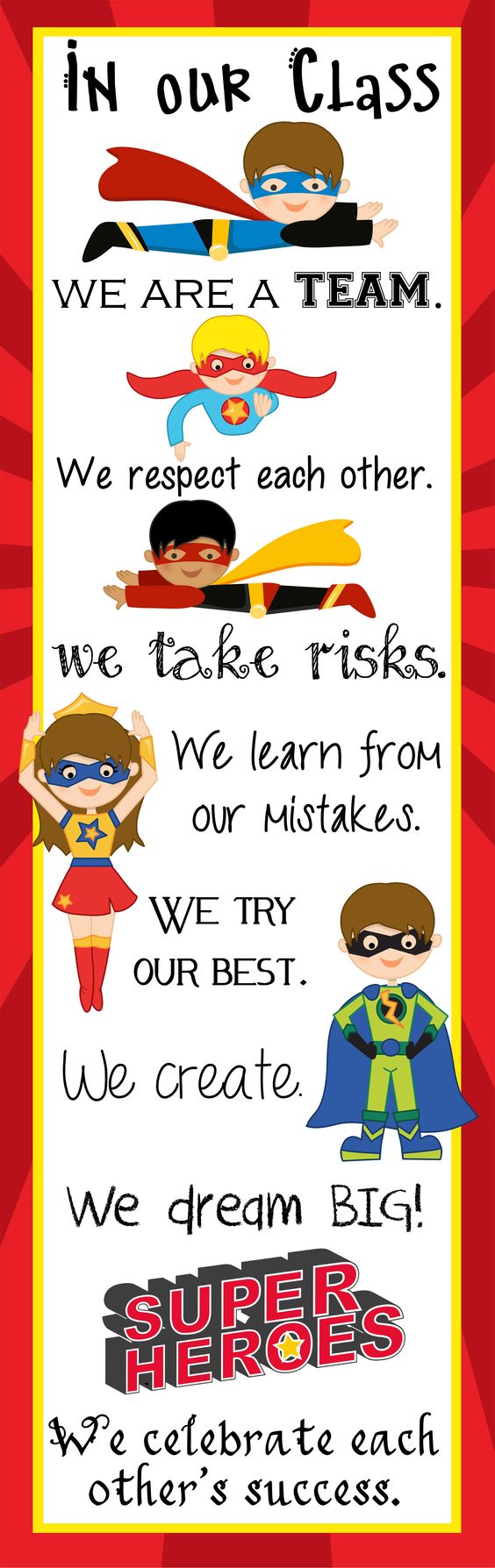 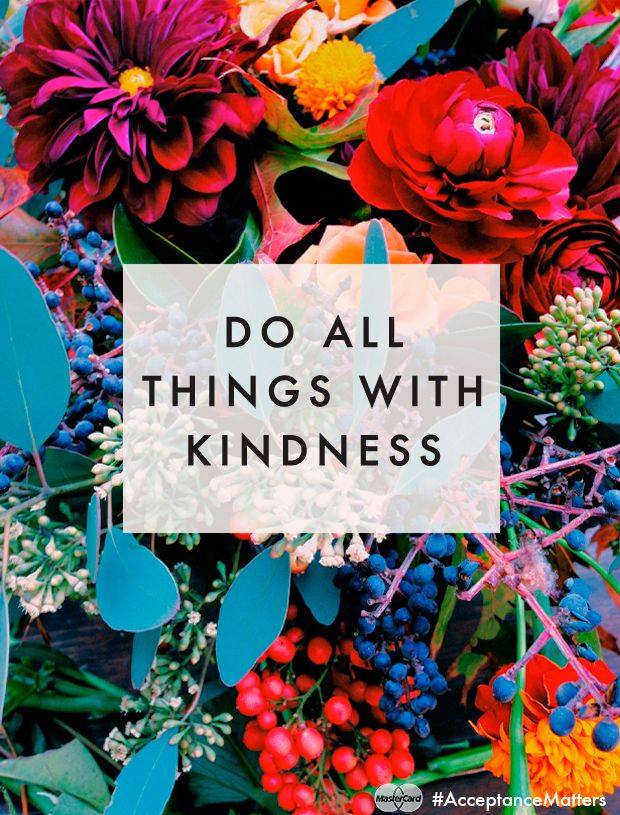 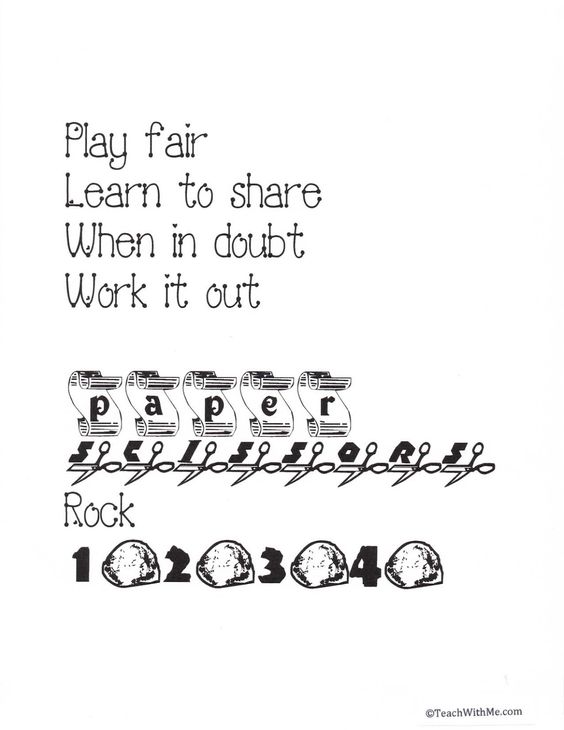 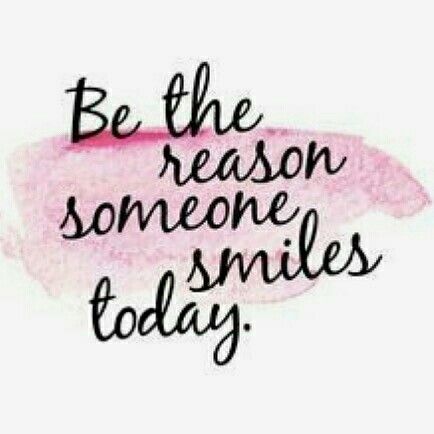 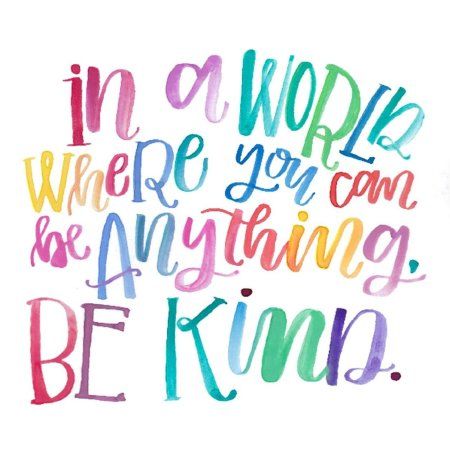 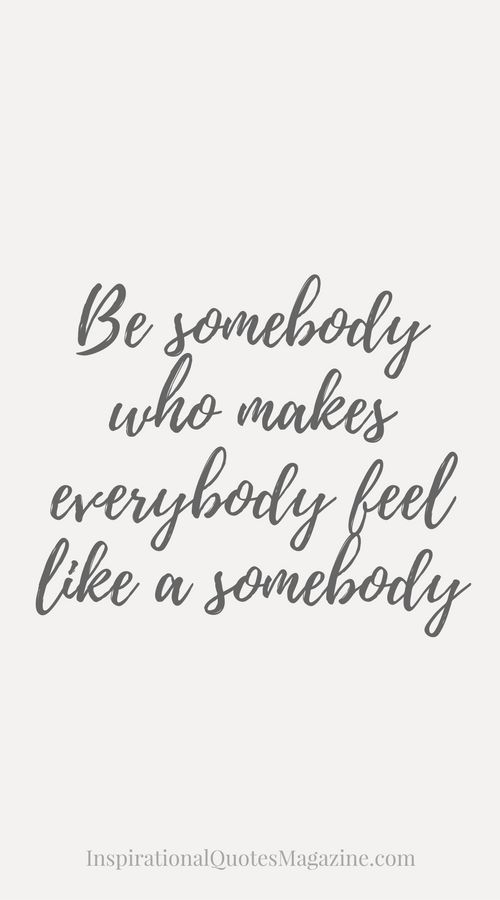 